Publicado en  el 28/10/2016 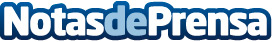 Seis razones por las que visitar RomaUna de las mejores maneras de conocer mundo es viajar durante los fines de semana o en los puentes festivos. La ciudad eterna es el claro ejemplo de ciudad que se debe visitar Datos de contacto:Nota de prensa publicada en: https://www.notasdeprensa.es/seis-razones-por-las-que-visitar-roma Categorias: Internacional Viaje Entretenimiento Turismo http://www.notasdeprensa.es